Artículos científicosEl proceso de formación en Economía frente a la pandemia de la Universidad Autónoma de NayaritThe training process in the Academic Unit of Economics in the face of the pandemicJosé Ramón Olivo EstradaUniversidad Autónoma de Nayarit, Méxicoolivojr@gmail.comhttps://orcid.org/0000-0001-8013-6271Carmelina Montaño TorresUniversidad Autónoma de Nayarit, Méxicokarmelina.mt@gmail.comhttps://orcid.org/0000-0003-3602-4381Sonia Yadira Tapia PonceUniversidad Autónoma de Nayarit, Méxicosonia.tapia@uan.edu.mxhttps://orcid.org/0000-0002-1900-4779ResumenLa pandemia está alterando la formación en la universidad. La relación profesor alumno se ha modificado, siendo esencialmente cara a cara, se verifica no solo en transmisión, recreación y producción de conocimiento, sino además lo axiológico.La estrategia frente al aislamiento social es la mediación con las tics, algunos suponen recuperación del proceso, inclusive aseguran mejor aprovechamiento. Esto ha implicado reto mayor para el docente que en estudiantes; la disposición del joven, en lo recreativo o comunicativo, aunque en lo educativo no están preparados. Para conocer qué piensan los estudiantes, sus obstáculos y cuáles son las competencias que están desarrollando, se aplico un cuestionario Likert en plataforma a alumnos de la Unidad Académica de Economía, se encontró: problemas de espacio físico, para conectarse, de entendimiento, para el aprendizaje. La mediación de la tecnología exige más en tarea e investigación, es intensivo, se traduce en bajos desempeños inclusive deserción. Palabras clave: Aprendizaje, Educación superior, Pandemia, TecnologíasAbstract The pandemic is disrupting college education. The teacher-student relationship has been modified, being essentially face to face, it is verified not only in transmission, recreation and production of knowledge, but also the axiological. The strategy against social isolation is mediation with tics, some imply recovery of the process, even ensuring better use. This has implied a greater challenge for the teacher than for students; the disposition of the young person, recreationally or communicatively, although they are not prepared in education. To know what the students think, their obstacles and what are the competences they are developing, a Likert questionnaire was applied on the platform to students of the Academic Unit of Economics, it was found: problems of physical space, to connect, of understanding, for the learning. The mediation of technology requires more homework and research, it is intensive, it translates into low performance, including desertion.Keywords: Learning, Higher education, Pandemic, Technologies.Fecha Recepción: Enero 2021    Fecha Aceptación: Julio 2021
IntroducciónEl tema que se trata en esta investigación es de una necesidad extraordinaria, al tratar de conocer las afectaciones que los estudiantes de la Unidad Académica de Economía han tenido cuando en su totalidad las acciones escolares las están llevando en línea. La aparición de un problema de salud publica, que ha evolucionado como pandemia, esta provocando la exigencia del confinamiento social, al reconocer que con esta medida se reducen de forma importante la transmisión o contagio de la enfermedad. La estrategia de aislamiento esta presente en todos los ámbitos de convivencia social, esto implica a la comunidad escolar en la universidad. La exigencia de retraimiento social en un instante, en un día determinado dejo a la escuela sin ningún individuo, con las instalaciones cerradas o clausuradas, se manifestó una incertidumbre total entre la comunidad que se le pedía que no regresara por lo pronto a la universidad. La pregunta común era serán solo algunos días o pocas semanas, se perderá el semestre o lo peor el año. En la sociedad la incertidumbre se trasformaba en miedos al tener diversa información y una gran inseguridad sobre el futuro inmediato, de las familias de alumnos y profesores, junto con el cierre de la universidad casi en la totalidad se cierra el comercio, la reducción de la movilidad y gran cantidad de servicios. La situación manifestaba condiciones de una gravedad de la enfermedad y del surgimiento de estrés social y familiar. En esta situación la institución educativa promovió la necesidad de continuar con los procesos educativos, con el apoyo de las plataformas de comunicación virtual, para ello era necesario la capacitación de los profesores, de cambios hacia en línea de los procesos escolares y administrativos, de incentivar a la comunidad de estudiantes de vincularse con sus profesores a través de medios virtuales, situación que hasta la fecha se esta llevando con toda la problemática que esto implica. Se reconoce que realizar actividad educativa se ubica en la transacción de conocimiento empírico con científico, donde el individuo que aprende tiene que cambiar sus estructuras de la vida cotidiana por la instalación de niveles de abstracción que define la disciplina de una ciencia. Este proceso pasa por un análisis y discusión frecuente entre los estudiantes y profesores universitarios, donde se establecen las condiciones a partir del propósito del individuo que esta en formación, el cual debe adecuarse a las necesidades del perfil profesional que pretende lograr, las necesidades de este fin están en las condiciones continuas de la actividad del profesor, que es la propuesta que debe llevar al estudiante que desea formarse, estas acciones que promueve la escuela en momentos no corresponden a la visión cotidiana del estudiante, cuando esta mediado por la convivencia cotidiana externa, que puede ser de la familia, compañeros o de su trabajo. Esta situación que enfrenta un joven en formación provoca conflicto en su estructura de criterios, desacomoda la planeación de clase, y al final enfrenta ese conocimiento abstracto teórico con la realidad concreta del que aprende, promoviendo la necesaria ubicación del trabajo áulico que el profesor deviene en cambios permanentes del hacer clase. Esta condición del trabajo áulico en la universidad esta presente por la conjunción de individuos adultos que se enfrentan con diferentes referencias que deben ser negociadas. A esto le añadimos que la educación superior se muestra la necesidad no solo de la recreación de contenidos disciplinares, sino del análisis del contexto social, cultural e histórico, donde su exposición se maneja más allá de la disciplina del programa educativo, entonces se muestra en realidad una formación holística de los sujetos, en esta situación no solo del alumno, sino el propio profesor tiene este beneficio incrementado por cada grupo escolar en que esta haciendo clase.El contexto social del profesor, del alumno en una institución que se movió a un proceso en línea, desfavorece la riqueza del intercambio cara a cara de los individuos de esta comunidad, es un elemento que es imposible de recuperar, es un espacio que es insustituible cuando se esta aislado, el equipo tecnológico de alguna manera puede resolver con esfuerzos enormes el trabajo del contenido de clase, pero deja muy al margen las condiciones humanas y sociales que están en la esencia a lo largo del tiempo del significado de educar. En los resultados de la presente investigación se manifiesta por parte de los alumnos, que la actividad en línea si bien administrativamente esta llevando al proceso educativo a evitar que se detenga, al ofrecer cursos, flexibilizar los tiempos de inscripción, de vincular en la plataforma a profesores y alumnos, de que las tareas adjetivas curriculares se realicen de forma más simple, que los procesos de egreso y titulación se simplifiquen; en cuanto a las actividades eminentemente académicas, que implican clases, del trato de contenidos, de lo esencial de la relación entre profesores y alumnos, de los trabajos en casa, en esta dimensión es imposible recuperar resultados importantes como los que se tenían en la modalidad presencial. En la parte académica del trabajo en línea, los estudiantes perciben que el proceso no está logrando el objetivo, derivado a distintas causas: requieren de un enorme esfuerzo para llevar sus clases en línea, su aprendizaje se ha reducido significativamente, aunque reconocen el esfuerzo del profesor para hacer la clase en línea no se logran mejorar el entendimiento o la explicación de los contenidos. En cuanto las condiciones de infraestructura tienen dependencia del acceso a los equipos, a la red internet, de las características físicas de la tecnología, de las condiciones que tienen en sus casas para tener clase, además de los costos considerados para tener un optimo de condiciones. Estos importantes elementos están perfilando desde la posición del alumno de la Unidad Académica de Economía, que requieren que los procesos regresen a las condiciones previas a la pandemia, además aseguran que están dispuestos a aceptar una combinación de modalidades en un futuro.Situación problemáticaLa actividad educativa es un proceso esencialmente humano, en el cual están participando sujetos con su individualidad o referencias sociales, culturales, históricas y cognitivas, al respecto se afirma en Jover, T. (2013) que la dimensión cultural es el conjunto de formas mediante las cuales los seres humanos organizan sus actividades, entonces la recuperación de una cultura dominante por la acción educativa enfrenta a los individuos cuando se pretende homogeneizar, esto implica que la realización educativa transcurre entre conflictos y negociaciones continuas inherente a cualquier grupo social. Lo anterior tiene sus particulares consideraciones cuando se trata de la educación superior, en este nivel están integrados individuos que ya definieron criterios de análisis, que reconocen la dinámica del proceso educativo al haber acumulado parte de su vida en etapas básicas de la educación. Se presentan nuevas dificultades para conciliar los imaginarios simbólicos de los actuales jóvenes con los de las generaciones que nacieron en otra época, es decir, de acuerdo con Luengo, N. (2004) un acercamiento a la condición cultural que goza de aceptación es el que se refiere al conjunto de normas, valores, costumbres, comportamientos, técnicas, etc., que caracteriza a un determinado colectivo social y que se transmite a través de la educación. Se trata entonces, de una complicación cuando en el proceso formativo de la educación superior, se integran distintas visiones entre jóvenes y adultos que deben entrar a proceso de negociación todo ello mediado por el contenido de la disciplina. Todo ello significa el proceso de una formación profesional en la universidad, como se reconoce es un proceso inmerso en los conflictos, la incertidumbre propia de un quehacer humano, donde se establecen criterios y convenios para recrear el conocimiento, además establecer las bases para el desarrollo e incremento de una mejor comprensión de los fenómenos. Esta condición de complicación de un proceso formativo, que se ha desarrollado en lo largo de distintas épocas de la humanidad, de alguna manera identifica sus lógicas de trabajo y con ello se institucionaliza, es decir, encuentra secuencias y en ocasiones necesidades de adecuaciones a determinaciones debidas a sujetos que pueden incorporar visiones distintas o cuestionamientos más allá de lo cotidiano. En este sentido se afirma en Luengo, N. (2004) que el individuo interioriza valores y normas objetivas y concretas que devienen en criterios culturales universalistas que se relacionan con ámbitos más amplios de la sociedad, además son elementos que se relacionan más estrechamente con los roles que se van a desempeñar como profesionistas. Esta situación previene que el hacer clase en la universidad pasa por permanecer siempre en alerta para movilizar contenidos, estrategias didácticas o definir nuevos análisis lo que propicia en momentos necesidades extraordinarias de crecimiento e innovación.Se tiene idea de cómo trabajar en la lógica de una practica educativa, donde se reconocen ciertos parámetros, en la que tiene como se menciona sus complejidades, pero que de alguna forma hasta cierto punto se puede administrar el proceso, inclusive se ha pretendido planear, con el fin de que el proceso logre el propósito de ir conformando competencias en el individuo, para esto es necesario desde esta posición como se asegura en la redefinición de los programas en términos de competencias donde se refleja una “concepción utilitarista o instrumentalista del conocimiento (Perdomo Reyes, 2006: 24). Aunque formalmente se pretenda la formación en otro tipo de valores, ¿cómo podrán éstos ser transmitidos en un contexto de competitividad y utilitarismo? No extraña, por lo tanto, que la cultura del «emprendedor» se convierta en su principal referente (F. Michavila y J. Martínez, 2007)” de acuerdo con (Barchiesi, F., Bousquet, M., et. al., 2010, p. 127). La idea de administrar un proceso humano como es el educativo, que tiene su esencia en eficientar los recursos como en cualquier proceso productivo, el cual lo han realizado como una manera de homogeneizar en la educación del nivel básico, aunque en la educación superior, se esta complicando cuando en la universidad los participantes son sujetos con mayor protagonismo en todos los ámbitos de la sociedad, además estos individuos están inmersos en la actividad productiva o cultural que los hacen diferentes frente a las acciones educativas. La situación del hecho educativo en el nivel superior, de por si complejo se trastoca en un contexto de desafío derivado de un problema de salud publica, que es considerado como pandemia al conllevar una transmisión o contagio que determina la necesidad de confinamiento social. En esta condición de emergencia y con una duración casi interminable, la sociedad y su gobierno ha puesto a enfrentarse a retos enormes, cuando se requiere que actividades productivas, de las familias tengan la necesidad de no detenerse, aunque en condiciones de menor movilidad social, éstas actividades altamente indispensables para el funcionamiento de cualquier sociedad, ha puesto a sus integrantes en una situación muy complicada, pero además con la disminución de las actividades productivas y sociales, la población ha tendido a establecerse en niveles el mínimos de subsistencia. La actividad de la universidad en los actuales momentos, en que la humanidad esta conviviendo con la problemática de la pandemia, esta siendo sometida a desafíos que en tiempos contemporáneos no se habían registrado, las funciones sustantivas de la institución se han alterado, en particular en la búsqueda de la continuidad de estas tareas y que en tiempos de incertidumbre, donde es común que entre los individuos sea constante momentos de angustia y temor, sea la universidad en la que gran parte de la comunidad busque explicaciones y respuestas a este fenómeno que inquieta. AntecedentesEl transito de una actividad educativa tradicional de asistir a la escuela a la total inasistencia a las aulas implica una diversidad de retos, en particular la condición de la infraestructura tecnológica que cada individuo de la comunidad universitaria dispone, al respecto se afirma en López, R. y Andrés, R. (2020) que esta medida de cambio forzado afectó a 4 millones de estudiantes de educación superior (ANUIES, 2020) y a más de 400 mil docentes (SEP, 2019), esta situación manifiesta efectos que no se habían observado. El proceso educativo y su comunidad de acuerdo con Atamara, T. (2020) que la constituyen investigadores, docentes, alumnos y el equipo administrativo han dicho al mundo que la formación no se detiene, que el aprendizaje no se posterga; esto implica un gran esfuerzo para desarrollar estrategias de educación virtual en un corto tiempo. Aunque existen aspectos de la formación del personal docente que será́ muy difícil trasladar a la modalidad en línea. La necesidad de incorporar las tecnologías de la comunicación e información a los procesos educativos frente al problema emergente de salud publica, surge un análisis sobre las posibilidades de acceso de la población a estas herramientas. En el contexto del surgimiento y expansión de las tecnologías y modelos, la pregunta que nos podemos hacer es de acuerdo con Peña- Lapeira, (2015), se plantea ¿Qué posibilidades tiene una persona que se quedó rezagada o desactualizada en tecnología de poder llegar a tener la misma información, educación y oportunidades que las otras sin padecer de exclusión social?, ¿tiene la tecnología algo que ver?, son cuestionamientos que están más allá del acceso a los equipos, sino más bien son problemáticas derivadas de un proceso histórico de desigualdad social y económica, que impone la naturaleza de individuos de primera o de segunda en una sociedad de origen excluyente. Las implicaciones que están presentes al llevarse las clases de manera virtual, aunque la actividad educativa virtual de acuerdo con Rivadavia, C. (2020) deja al descubierto varias grietas sociales relacionadas al nivel económico y de educación tecnológica, principalmente entre los docentes ya que muchos no tienen capacitación suficiente para llevar a cabo estas clases: por otro lado, muchos estudiantes no cuentan en sus hogares con internet o equipos de computo. Todas estas dificultades impiden una buena comunicación y muchas veces generan preocupación y estrés en los educadores, alumnos y sus familias. Esta consideración de desigualdad se evidencia en López, R. y Andrés, R. (2020), donde se afirma que según la Encuesta Nacional sobre disponibilidad y uso de Tecnologías de la Información en los hogares 2019, sólo 44.3% de la población dispone de computadora y 70.1 de acceso a internet. La actividad áulica se altero de forma significativa debido al problema de salud publica (pandemia), al evitar la presencia de la comunidad universitaria en las instalaciones con el fin de reducir en lo posible la trasmisión de este virus, considerando de alto contagio.Esta situación de emergencia y altos cuidados entre los individuos se evidenció como un desafío de grandes proporciones para el trabajo de la institución. Al inicio del fenómeno se definieron estrategias para evitar el paro de las clases, para ello se apoyo en los equipos de comunicación en línea y en general en las Tics, con las diferentes plataformas para lograr la interacción entre profesores y los alumnos, situación que llevo a enfrentar problemas endógenos, los que se derivan de condiciones curriculares para una actividad escolar virtual, como son: rediseño y adaptación curricular, de acuerdo a Araujo, S., Ochoa M., & Vélez, V. (2020). Se deberan hacer ajustes  a  los  syllabus  considerando  equilibrios  entre las  actividades  sincrónicas  y  asincrónicas;  análisis de criterios de evaluación adaptados a la nueva  modalidad;   reestructuración  y  ajuste  de  las  metodologías  de  enseñanza  aprendizaje;  capacitación a  los  docentes para mejorar el manejo  de herramientas. Además de factores externos que afectan el desempeño áulico como son: la conectividad, accesibilidad y equipamiento tecnológico de la comunidad universitaria; afectaciones socioeconómicas de las familias en el contexto de la contracción  económica; las decisiones estatales frente al manejo de la pandemia; entre otras.La pandemia incorpora más desafios al sistema de educación superior, al considerar que en América Latina y el Caribe, de acuerdo con Jiménez, G., & Ruiz, G. (2021) las instituciones vienen de enfrentar retos no resueltos, como son la falta de calidad, la inequidad, el acceso y el financiamiento. El cierre temporal de las universidades en esta etapa de pandemia afectó aproximadamente a unos 23,4 millones de estudiantes de educación superior y 1,4 millones de docentes en América Latina y el Caribe; esto representa, aproximadamente, más del 98 % de la población de estudiantes y profesores de educación superior de la región. La operacionalización para enfrentar la problemática derivada de la pandemia en primera instancia se procedió a estrategias de capacitación de los docentes de la Unidad Académica de Economía, la cual estuvo a cargo de los profesores expertos de la Licenciatura de Informática y Sistemas, en este sentido implica una alfabetización de los docentes y alumnos, esto se afirma en Fredes, A, Hernández, J., y Díaz, A. (2012) considerando estrategias pedagógicas y organizativas apropiadas (Lévy, 2007; Proto, 2010; Hernández y Romero, 2010). Es decir, el proceso de integración debe ser efectivo y eficiente el trabajo en el aula, aunque deben generarse estrategias educativas y administrativas que sirvan de base para implementarlas, lo que incrementaría las posibilidades para su completo aprovechamiento por parte de los profesores y los estudiantes. En el proceso de capacitación se considero como algo natural que todos los profesores contaban con la infraestructura tecnológica, situación que no se cumplió y algunos de ellos tenían que adquirir o actualizar; en esta misma situación o quizá más grave se encontraban buena cantidad de los alumnos. Todo ello llevo a tener un proceso educativo con grandes deficiencias, además de la ocupación y preocupación de los profesores por el aprendizaje de los alumnos y de su propia actualización en el uso de los equipos.Las tareas adicionales a la atención del trabajo áulico, el docente estuvo con una reducida oportunidad para realizar, es decir, proyectos de investigación, publicación, acciones de gestión y trabajos para el desarrollo del programa, en particular lo referido a la actividad alrededor del currículo por exigencia de trabajar en línea, ha sido pasar el contenido disciplinar de las unidades de aprendizaje a la estructura de la plataforma virtual, ajustar los procesos de evaluación de aprendizaje, modificar de manera sustancial las metodologías tradicionales a la mediación de la virtualidad, adecuar espacios de los mismos hogares de los profesores para instalar equipos y condiciones que se asemejen al aula. La estrategia frente al aislamiento social es la mediación de las tics algunos suponen la recuperación del proceso educativo, inclusive aseguran más aprovechamiento. Ha implicado, una comunidad capaz de entender procesos y manejos es un reto para el docente y menos en estudiantes, la disposición para el joven, aunque solo en lo recreativo, comunicación, en lo educativo no estaban preparados, entonces es problema.MetodologíaEl proceso para lograr el objetivo de la investigación, el cual tiene que ver con conocer la percepción que los estudiantes de la Unidad Académica de Economía cuando están transitando de tener clase de manera presencial en las instalaciones de la escuela, intercambiando experiencias de conocimiento y de la vida cotidiana entre los compañeros y sus profesores, a otro proceso educativo llamado en línea, donde están en completo aislamiento de los demás estudiantes y que solo se observan o comentan trabajos en escasas ocasiones considerando que el medio es una plataforma digital, es decir un equipo tecnológico que trata de compensar un proceso eminentemente humano, con una carga importante de lo axiológico, que favorece la condición social y cultural del individuo. El proceso metodológico tiene una perspectiva cualitativa, ya que se trata de identificar lo subjetivo, además de describir el hecho educativo tal y como es, en esta investigación se busca explicar e interpretar la causa del fenómeno. El proceso de trabajo de indagación esta sustentado en el análisis de categorías, derivadas de los cuestionamientos que dan origen al objeto, es así como en la interpretación de la percepción esta mediada por la subjetividad de los individuos participantes. Para la observación y estudio del objeto se utilizó la encuesta al aplicar un cuestionario a un grupo de estudiantes, cuidando la redacción, el orden y el nivel de abstracción de las preguntas. La elección de los estudiantes que debían participar en la encuesta, se propicio considerando el juicio del equipo responsable del proyecto, en particular debido a la experiencia del investigador sobre la temática, además de reconocer que este proceso se realiza con el apoyo de la plataforma virtual, es decir con la disponibilidad de los estudiantes en un momento dado, se trata de una elección muestral de carácter no probabilístico que, de acuerdo con Pimienta, L. (2000), es determinístico, el cálculo del tamaño y selección de la muestra se basan en juicios y criterios subjetivos. Se reconoce en Hernández-Sampieri, R., Fernández-Collado, C. y Baptista-Lucio, P. (2014) que, en las muestras no probabilísticas, la elección de los elementos no depende de la probabilidad, sino de causas relacionadas con las características de la investigación o los propósitos del investigador.El desarrollo de esta importante etapa de la investigación se recurrió a la plataforma google y sus formularios, considerando que los estudiantes tenían su actividad escolar en línea y estaba clausurado la presencialidad, además se afirma que con los formularios google se facilita el acopio de información, además de que los resultados son transformados en distintas presentaciones. En la plataforma se aplicaron un total de 60 encuestas en Ruiz, M. (2011) que retoma a Mayntz et al., (1976:133) citados por Díaz de Rada (2001:13), que describen a la encuesta como la búsqueda sistemática de información en la que el investigador pregunta sobre los datos que desea obtener, y posteriormente los reúne los casos individuales para obtener la evaluación de datos agregados. En este sentido la encuesta es el procedimiento para acopiar información, la que se concreta con un instrumento en forma de cuestionario, considerando para su operación la escala de Likert que contiene preguntas definidas y de opción múltiple que pueden ser contestadas con facilidad, de acuerdo con Matas, A. (2018), la escalas Likert son instrumentos psicométricos donde el encuestado debe indicar su acuerdo o desacuerdo sobre una afirmación, ítem o reactivo, lo que se realiza a través de una escala ordenada y unidimensional. Las preguntas del cuestionario recuperan la opinión sobre: acceso a equipo que  permitan continuar con los estudios en la modalidad en línea; espacio físico adecuado para trabajar los cursos en línea; esta modalidad permite desarrollar habilidades de aprendizaje; esta forma de recibir clase afectan el avance académico; esta modalidad demanda más tiempo que la presencial; la licenciatura puede ofertarse en una combinación de ambas modalidades; en relación a los profesores, éstos demuestran interés para desarrollar las clases en línea. ResultadosGrafica 1. Espacio y equipo para trabajo escolar en línea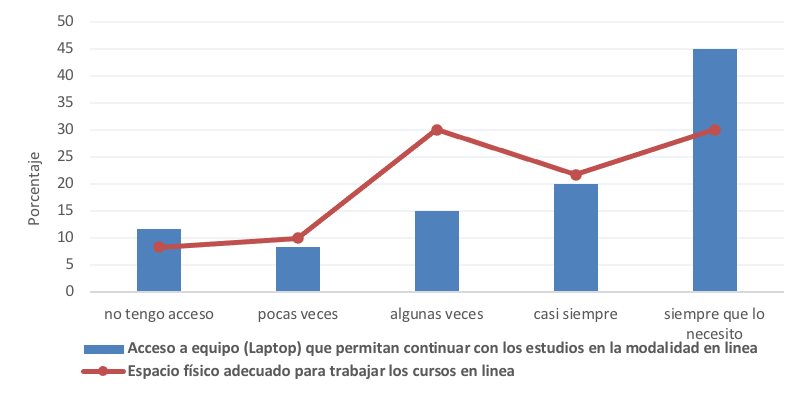 Fuente: elaboración propia con datos de la encuestaEn la grafica 1, se muestra que los estudiantes de la Unidad Académica de Economía no han tenido problemas para utilizar algún equipo de computo en los tiempos requeridos, para realizar sus actividades escolares. Los trabajos que deben realizar al llevar las clases en línea requieren que en su casa tengan asignados espacios adecuados para ello, al respecto la mitad de los estudiantes afirman que si están cómodos en el lugar que la familia les dejo para su trabajo de la escuela.Grafica 2. Desarrollo de habilidades para el  aprendizaje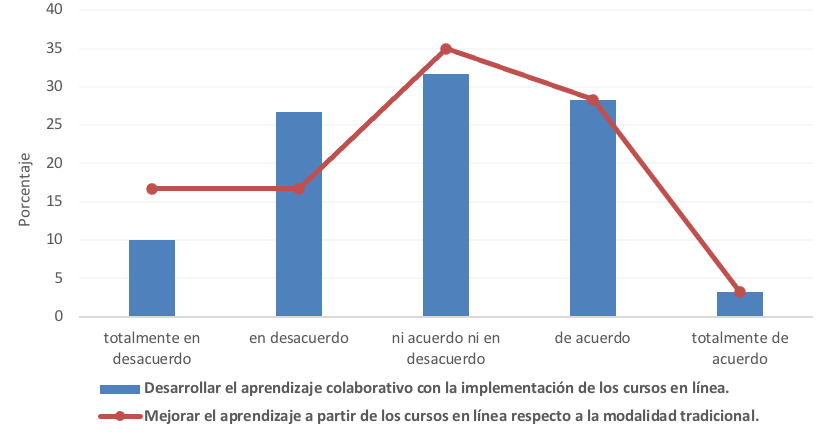 Fuente: elaboración propia con datos de la encuestaEn la grafica 2, se confirma que, durante las actividades en línea de los alumnos, más de la mitad aseguran que el proceso en esta modalidad de clase no ha propiciado mejoría en sus aprendizajes. Es decir, los alumnos de la Unidad Académica no perciben que les resuelva las complejidades de entender el contenido de las materias, los cursos en línea, por lo que afirman regresar al proceso tradicional de recibir acciones educativas en el aula. Grafica 3. Efectos en la formación debido a la modalidad en línea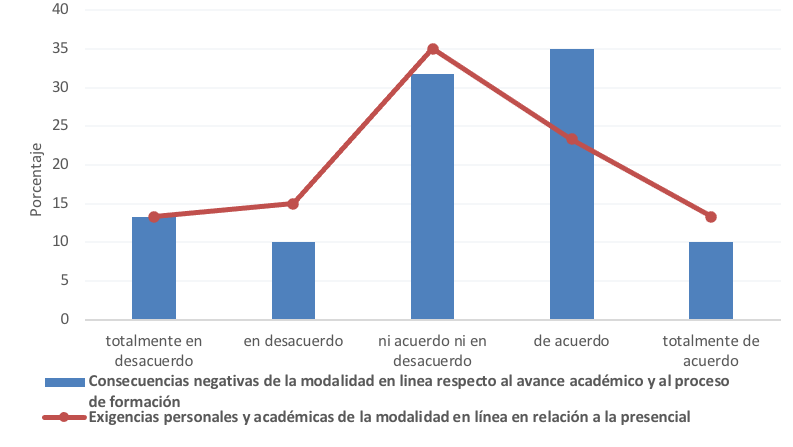 Fuente: elaboración propia con datos de la encuestaEn la grafica 3, se observa que el 45% de los estudiantes opinan que el proceso en línea llevado en general ha tenido efectos negativos en su formación, por otro lado, un tercio de ellos aseguran que el esfuerzo individual para llevar a cabo este proceso es importante. Se trata de que los alumnos perciben que requieren más tiempo para hacer trabajos, mejor atención en las sesiones en línea, lo que al final se explica que es posible que afecte su desempeño en la formación.Grafica 4. Situaciones problemáticas de la enseñanza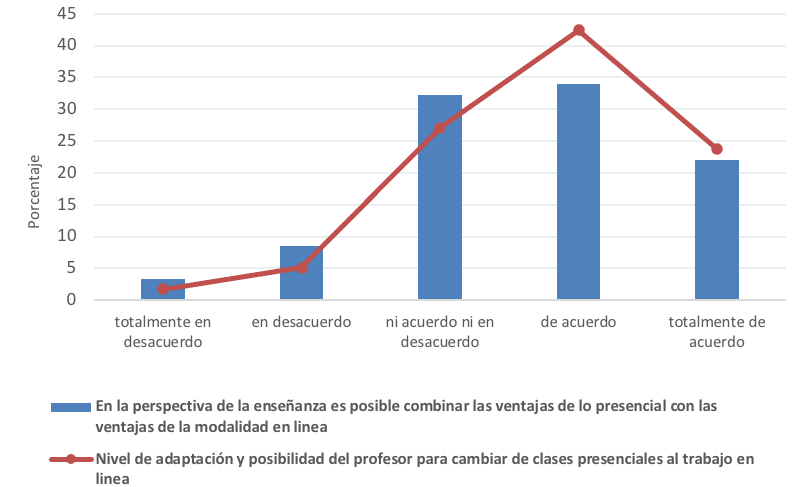 Fuente: elaboración propia con datos de la encuestaEn la grafica 4, se muestra que ellos tienen expectativas altas cuando les parece bueno la combinación de ambas modalidades educativas (en línea y presencial), que se puedan llevar a cabo en la escuela; más de la mitad de los estudiantes afirman que sus profesores están llevando a cabo con un buen nivel el cambio hacia el trabajo en línea. Se trata de que a ellos les parece una mejor opción el mezclar las dos modalidades para tener las clases, considerando que sus maestros están haciendo un esfuerzo por hacer la clase en línea.DiscusiónCon los resultados observados, a partir de la opinión de los alumnos se puede afirmar que esta comunidad estaba presentando serias dificultades para lograr desempeños significativos, en especial cuando a pesar de mostrar habilidades para la utilización de las tecnologías, el hecho que de las orientaran a procesos educativos o áulicos se tenían problemas para recuperar el contenido de la clase, para realizar los trabajos escolares, se mostraban con ausencia para participar o estar en la clase en línea. Esta situación se expone en Vidal Ledo, M., González, L. y Armenteros, V. (2021) donde se afirma que los estudiantes manifestaron malestar por el cambio de las clases presenciales a clases a distancia, entre otras razones, por mala comunicación con los profesores, dificultades con la conectividad y cargas de tareas, es decir en este caso, se dice que tales obstáculos se incrementaron al tener serios retos para lograr conexión por internet, acceder con equipo suficiente a la interacción de la clase. Las complicaciones son determinaciones que el grupo de los alumnos presenta y que evidencia que, desde su perspectiva, no esta preparado para enfrentar los desafíos para el trabajo en línea, que el solo hecho de ser hábil para la comunicación por las redes, del manejo de la tecnología para el entretenimiento, no asegura eficacia en el desarrollo escolar que se podía esperar. Se debe considerar que la situación socioeconómica de la familia de los alumnos también tiene los efectos sobre la oportunidad de tener presencia y mejores resultados en el proceso educativo, todo ello determina la necesidad de seguir insistiendo en elaborar diagnósticos para dar cuenta de la situación. En general se asume como un compromiso de acuerdo con Jiménez, G. y Ruiz, G. (2021), que la institución se debe preocupar por atender las necesidades pedagógicas, económicas y socioemocionales de aquellos estudiantes con mayores dificultades para continuar su formación en modalidades no tradicionales. Se debe reconocer que la condición de pandemia frente a la continuación de las actividades escolares y administrativas, pasan por afectar el aprendizaje, la enseñanza y las acciones de vinculación con la sociedad, y más aun cuando de acuerdo con Ordorika, I. (2020). Las instituciones de educación superior están enfrentando problemas con la reducción de financiamiento público, la baja en las demandas de ingreso, los apuros para el reclutamiento de estudiantes y la reducción de cuotas y colegiaturas, es decir que la situación acotamiento financiero se ha pronunciado con el impacto del problema de salud. Ante esta circunstancia es necesario continuar con las investigaciones sobre el tema, para revisar los efectos sobre la actividad investigativa y de vinculación de la universidad en un entorno de pandemia.ConclusionesEn esta investigación se ha evidenciado que, en la perspectiva de los alumnos, el trabajo educativo en línea esta siendo una experiencia en lo general significativa, observando desde resultados importantes hasta otros realmente mínimos. Ha sido una experiencia necesaria de aplicación emergente, lo que afecta en sentido negativo o positivo a la comunidad escolar. En el caso del sector de estudiantes que de alguna forma estaban preparados con sus equipos y el adiestramiento en el manejo y otros que no tenían al alcance esta tecnología y por tanto serios problemas en la habilitación para utilizarla. En ambos grupos de estudiantes se tuvieron que trasladar de la actividad cotidiana de los equipos cuando eran eficientes en orientarse a solo un uso recreativo o de distracción, hacia una importancia significativa que es utilizar la tecnología en actividades educativas, esta situación les ha provocado estrés y ansiedad y en muchos casos una necesidad de capacitarse de forma urgente en las plataformas educativas. El llevar clase en línea, ha mostrado las deficiencias que la propia institución ha padecido desde años previos, de los profesores la resistencia y el escaso valor que le asignan a la tecnología para la actividad áulica, de los estudiantes que tienen acceso a equipos pero que su uso frecuente había sido para estar conviviendo en las redes, en actividades divertidas y de distracción, el proceso administrativo de la escuela llevado en general, como la lógica de una oficina del servicio al publico, donde era común el trato de frente con los usuarios, en ese mismo sentido los proceso y el conjunto de reglas se habían sustentado en documentos y archivos en papel, donde se tenían que llevar y entregar oficios en todos los procesos escolares. Todo ello debía cambiarse hacia actividades cotidianas mediadas por las tecnologías de la comunicación e información, lo que esta llevando a resolver de forma inesperado casos que van surgiendo en el mismo momento que se realizan trámites o procesos educativos, esto ha provocado omisiones, errores retrasos en los procesos, al extremo de extender los tiempos para llevar a cabo las operaciones administrativas y escolares y al final parece que llevan a una flexibilidad tal que estos procesos debían llevarse a lo largo de todo el año escolar. En suma, las afectaciones de la actividad en línea sobre la comunidad de alumnos han sido mayormente de una orientación pesimista desde la percepción de este sector educativo, cuando el confinamiento los esta separando de sus compañeros, de los profesores y del ambiente o espacios comunes de la escuela. Están manifestando que la necesidad de la convivencia cotidiana les ha afectado socialmente, esto se reconoce cuando en la escuela además del conocimiento que se pone al centro para que sea pretexto de reunión y sea recurso para la formación, existen elementos que han favorecido la estructura de individuos comprometidos con la sociedad, con la cultura y con una conciencia histórica del momento en que se encuentran. Un proceso de formación tradicional va más allá de solo la habilitación para el trabajo profesional, se ubica en instalar en el individuo la dimensión de la civilidad, de la participación, del protagonismo positivo que favorezcan aportaciones a la solución que aqueja a las comunidades del entorno de convivencia del estudiante o del egresado.Futuras líneas de investigaciónEl transito de un sistema educativo presencial a otro en línea, ha sido complicado para todos los integrantes de la comunidad universitaria, en este caso en el que se recupero la percepción de los alumnos se confirman los retos que ha significado un aprendizaje con bajo nivel de desempeño. Tal situación es debido principalmente a dificultades para acceder a la internet, a la tenencia de equipos, a recursos financieros. Todo ello determina la necesidad de continuar con estudios sobre estudiantes que están en procesos en línea, como seria: apoyos de servicios administrativos institucionales, sobre los vínculos entre los propios alumnos en una condición de trabajo escolar en línea, requerimientos de asesoría y tutoría, respecto a las condiciones de la familia que puedan apoyar la actividad en línea. Por otro lado, es necesario desarrollar trabajos de investigación sobre la practica del docente.ReferenciasAtamara, T. (2020, 5 de abril) La educación virtual en tiempos de pandemia. En Diario El Tiempo. Recuperado de: http://udep.edu.pe/hoy/2020/la-educacion-virtual-en-tiempos-de-pandemia/Barchiesi, F., Bousquet, M., Edu-Factory, Ferreiro, B., Galcerán, M., Herreros, T., Read, J., Ross, A., Vercellone, C. y Williams, J. (2010). La Universidad en conflicto. Capturas y fugas en el mercado global del saber. Recuperado de: https://www.traficantes.net/sites/default/files/pdfs/La%20Universidad%20en%20conflicto-TdS.pdfFredes, A., Hernández, J., y Díaz, A. (2012). Potencial y Problemas de la Simulación en Ambientes Virtuales para el Aprendizaje. Formación universitaria, 5(1). Recuperado de: https://dx.doi.org/10.4067/S0718-50062012000100006Hernández-Sampieri, R., Fernández-Collado, C. y Baptista-Lucio, P. (2014). Selección de la muestra. En Metodología de la Investigación (6ª ed., pp. 170-191). México: McGraw-Hill. Jiménez Guerra, Yaima, & Ruiz González, María de los Ángeles. (2021). Reflexiones sobre los desafíos que enfrenta la educación superior en tiempos de COVID-19. Economía y Desarrollo, 165(Supl. 1). Recuperado de: http://scielo.sld.cu/scielo.php?script=sci_arttext&pid=S0252-85842021000200003&lng=es&tlng=es.Jover, T. (2013). El poder de la educación para transformar la sociedad, en la publicación Cambio social y cooperación en el siglo XXI [Vol.2]. El reto de la equidad dentro de los límites económicos. Román, B. y de CastRo G. (coord.), pp. 82 - 94. Recuperado de: http://biblio3.url.edu.gt/PubliED/CambioSyC/6-Jover.pdfLópez, R. y Andrés, R. (2020). Trayectorias Escolares en la educación superior ante la pandemia continuar, interrumpir o desistir. En Educación y pandemia. Una visión académica. IISUE. Recuperado de: http://www.iisue.unam.mx/nosotros/covid/educacion-y-pandemia Luengo, N. (2004). La educación como hecho, en la publicación Teorías e instituciones contemporáneas de educación. Pozo, A., Del Mar, M., Álvarez, C., Luengo, N. y Otero, U. Recuperado de: https://www.ugr.es/~fjjrios/pce/media/1-EducacionHecho.pdfMatas, Antonio. (2018). Diseño del formato de escalas tipo Likert: un estado de la cuestión. Revista electrónica de investigación educativa, 20(1), 38-47. Recuperado de: http://www.scielo.org.mx/scielo.php?script=sci_arttext&pid=S1607-40412018000100038&lng=es&tlng=es Ordorika, I. (2020). Pandemia y educación superior. Revista de la educación superior, 49(194), 1-8. Epub 27 de noviembre de 2020.https://doi.org/10.36857/resu.2020.194.1120Peña- Lapeira, C. (2015). Las nuevas tecnologías de aprendizaje y su participación en la exclusión social. Cooperativismo y Desarrollo, 23(107). Recuperado de: http://dx.doi.org/10.16925/co.v23i107.1254 Pimienta Lastra, Rodrigo (2000). Encuestas probabilísticas vs. no probabilísticas. Política y Cultura, (13),263-276. Recuperado de: https://www.redalyc.org/articulo.oa?id=26701313Rivadavia, C. (2020, 23 de mayo) Clases virtuales: Problemas en el uso y acceso a la tecnología. En Diario Crónica. Recuperado de: https://diariocronica.com.ar/650003-clases-virtuales-como-se-avanza-en-educacion-durante-la-pandemia.html Ruiz, M. (2011). Politicas publicas en salud y su impacto en el seguro popular en Culiacan, Sinaloa. (Doctor). Universidad Autónoma de Sinaloa. Recuperado de: https://www.eumed.net/tesis-doctorales/2012/mirm/index.htm Vidal Ledo, M., González, L. y Armenteros, V. (2021). Impacto de la COVID-19 en la Educación Superior. Educación Médica Superior, 35(1), e2851. Epub 01 de abril de 2021. Recuperado en 25 de abril de 2022, de http://scielo.sld.cu/scielo.php?script=sci_arttext&pid=S0864-21412021000100023&lng=es&tlng=es.